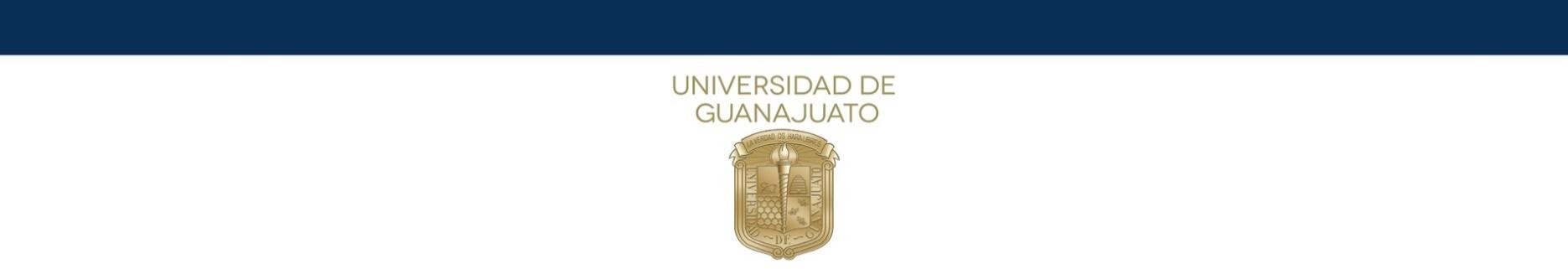 En la Universidad de Guanajuato Todas y Todos Nos Comprometemos a Garantizar el Derecho de las mujeres aVivir Libres de Violencia” ”2022 Año del Festival Internacional Cervantino, 50 Años de Diálogo Cultural.”Dr. Tonatiuh García Campos DirectorDivisión de Ciencias de la Salud Presente.Sirva este conducto para solicitarle su no inconveniencia para realizar trámite de Oficio de Autorización de Titulación de la Licenciatura en Médico Cirujano.Soy alumno (a) _____	conNUA   ___      _   , del	semestreSin más de momento, hago propicia la ocasión para enviarle un afectuoso saludo.AtentamenteLeón, Gto., a  (fecha)__   _   _	_	_   _	_	_   _	_	_	_  Vo.Bo.Dr. Francisco Javier Solórzano ZepedaCoordinador de la Licenciatura en Médico Cirujano